Информация по результатамизучения мнения учащихся и учителей о качестве учебного пособия «Химия» для X класса учреждений общего среднего образования авторов Т.А. Колевич, Вадима Э. Матулиса, Виталия Э. Матулиса, И.Н. Вараксы В мае 2021 года Национальный институт образования с целью изучения мнений участников образовательного процесса о новом учебном пособии по химии для X класса провёл анонимное онлайн-анкетирование. В анкетировании приняли участие 412 учителей, 2350 учащихся.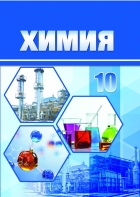 Среди участников анкетирования представители учреждений образования, находящихся в городских населенных пунктах (68,6% учащихся; 51,7% учителей) и сельской местности (31,4% учащихся; 48,3% учителей).В анкетировании приняли участие учителя, имеющие различные квалификационные категории; большинство – первую и высшую (32,3% и 44,4% соответственно):Анализ результатов анкетирования позволил сделать следующие выводы.В целом учителя и учащиеся положительно оценивают новое учебное пособие. 66% учащихся ответили, что им интересно изучать учебный предмет с его помощью. 55,1% учителей считают, что учащиеся не испытывают затруднений в работе с новым учебным пособием.Большинство педагогов считают, что в учебном пособии в полной мере реализованы дидактические функции: обучающая – 58,9% педагогов, развивающая – 51,2% и мотивационная функция – 50,3% педагогов.61,7% опрошенных учителей считает оптимальным сочетание вербальной (словесно-знаковой) и визуальной (таблицы, графики) форм предъявления учебного материала в учебном пособии. 85,1% учащихся считают, что иллюстративный материал, включенный в учебное пособие, помогает лучше усваивать учебный материал по учебному предмету (ответы «да», «скорее да, чем нет»).Учителя достаточно высоко оценили реализацию принципа доступности в новом учебном пособии по химии. Так, 84% педагогов ответили, что учебные тексты изложены доступно для учащихся; 90,8% опрошенных считают, что содержание учебного материала соответствует возрастным познавательным возможностям учащихся; 87,1% участников опроса полагают, что содержание учебного материала соответствует уровню предшествующей образовательной подготовки учащихся (ответы «да, в полной мере», «скорее да, чем нет»).По мнению учителей, учебное пособие позволяет учить учащихся интегрировать и применять знания из различных учебных предметов (97,4%), применять усвоенные знания и умения для решения учебных и практических задач (97%), интегрировать информацию, полученную из разных источников (95,9%), (ответы «да, в полной мере», «скорее да, чем нет»).Абсолютное большинство педагогов считают целесообразными приведенные алгоритмы, образцы решения задач (80%); используемые ссылки на электронные ресурсы (QR-коды) (83,8%), шрифтовые и цветовые выделения в тексте параграфов (86,2%) (ответ «да»).56,8% педагогов считают, что вопросы и задания в учебном пособии соответствуют познавательным возможностям учащихся, уровню предшествующей образовательной подготовки учащихся (50,7%), пяти уровням усвоения учебного материала (54,1%).Вместе с тем, учащиеся отмечают, что им не всегда понятны в новом учебном пособии тексты параграфов (42,7%), определения понятий (37,7%), таблицы и рисунки (24,8%), вопросы и задания (47,2%).Учителя достаточно высоко оценили электронное приложение для повышенного уровня изучения учебного предмета (profil.adu.by). Было отмечено, что материалы приложения обеспечивают реализацию познавательных возможностей учащихся (70,6%), соответствуют пяти уровням усвоения учебного материала (66,7%) (на предложенные вопросы отвечали те педагоги, кто использовал данный материал в работе с учащимися).Распределение ответов учащихся, изучающих химию на повышенном уровне, на вопрос «Интересно ли Вам изучать учебный предмет на повышенном уровне, используя электронное приложение, размещенное на profil.adu.by?» следующее: 57,2% учащихся интересны разнообразные задания по каждой теме, выполнение которых позволяет лучше усвоить учебный материал; 11% учащихся использует электронное приложение при подготовке к олимпиаде по химии; для 40,7% учащихся задания на повышенном уровне слишком сложные; а для 8,4% – задания на повышенном уровне слишком простые.Анализ ответов учителей на вопрос «Какие изменения, на ваш взгляд, необходимо внести в учебное пособие?» позволил выделить наиболее часто встречающиеся предложения и мнения:изменения не требуются / учебник устраивает в полной мере / хорошее пособие / всё устраивает; необходимо увеличить количество разноуровневых заданий, добавить схемы и обобщающие таблицы;желательно разместить на форзаце учебного пособия периодическую систему химических элементов Д.И. Менделеева;материал основного текста уменьшить по объему, сделать более доступным для всех учащихся, с учетом количества часов, отведенных для изучения органической химии; необходимо пересмотреть содержание некоторых практических работ на предмет сложности подготовки и организации практической работы учителем и выполнения её учащимся.Результаты анкетирования рассмотрены на заседании Научно-методического совета Национального института образования, секции химии Научно-методического совета при Министерстве образования Республики Беларусь, обсуждены с авторским коллективом и будут учтены при переиздании учебного пособия. 